                            REPUBLICA MOLDOVA  RAIONUL ANENII NOI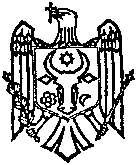         CONSILIUL SATULUI VARNIŢA_____________________________________________________________________________Str. Tighina, nr. 64,  satul Varniţa, raionul Anenii Noi, MD – 6539. Tel/fax. 265-46245, 46236; 46244, e-mail: primariavarnita1@gmail.comproiect D E C I Z I E nr. 02/17    din 21 februarie 2019Cu privire la aprobarea contribuțieiîn cadrul proiectului          În conformitate cu art.14 alin. (1) din Legea privind administraţia publică locală nr.436-XVI din 28.12.2006, Regulamentul cu privire la modul de selectare şi evidenţă a proiectelor în cadrul Programului activităţilor de reintegrare a ţării, aprobat prin Hotărîrea Guvernului nr. 131 din 21.02.2014, în scopul implementării proiectului ”Reparația sălii mari a Centrului de Cultură și Tineret Varnița” cu finanţare din alocaţiile pentru activităţile de reintegrare a ţării pe anul 2019, avînd în vedere Avizele Comisiilor consultative de specialite, Consiliul sătesc VarnițaDECIDE:Se aprobă contribuția în sumă de 100,0 (una sută mii) lei în cadrul implementării proiectului „Reparația sălii mari a Centrului de Cultură și Tineret Varnița” cu finanţare din alocaţiile pentru activităţile de reintegrare a ţării pe anul 2019.Mijloacele financiare în sumă de 100,0 (una sută mii) lei, se alocă din soldul disponibil al bugetului local.Executarea prezentei decizii se pune în seama dnei V.Doija, contabil-șef. Controlul executării prezentei decizii se atribuie dlui A.Nichitenco, primar.Preşedintele şedinţei				Vladimir CARA		Contrasemnează:		Secretar al consiliului				Svetlana ŞTEFANIUC                                               Notă informativăla proiectul Deciziei ” Cu privire la aprobarea contribuției în cadrul proiectului”Primar 					Alexandr NICHITENCOContabil-șef					Valentina DOIJA Denumirea autorului şi, după caz, a participanţilor la elaborarea proiectului            Proiectul Deciziei ”Cu privire la aprobarea propunerii de proiect”, este elaborat de către APL Varnița.2. Condiţiile ce au impus elaborarea proiectului de act normativ şi finalităţile urmărite           Proiectul Deciziei este elaborat în scopul aprobării contribuției în cadrul implementării proiectului „Reparația sălii mari a Centrului de Cultură și Tineret Varnița” cu finanţare din alocaţiile pentru activităţile de reintegrare a ţării pe anul 2019.3. Descrierea gradului de compatibilitate pentru proiectele care au ca scop armonizarea legislaţiei naţionale cu legislaţia Uniunii Europene-4. Principalele prevederi ale proiectului şi evidenţierea elementelor noiPotrivit proiectului:Se aprobă contribuția în sumă de 100,0 mii lei în cadrul implementării proiectului „Reparația sălii mari a Centrului de Cultură și Tineret Varnița” cu finanţare din alocaţiile pentru activităţile de reintegrare a ţării pe anul 2019.Mijloacele financiare în sumă de 100,0 mii lei, se alocă din soldul disponibil al bugetului local.Temei legal: art.14 alin. (1) din Legea privind administraţia publică locală nr.436-XVI din 28.12.2006, Regulamentul cu privire la modul de selectare şi evidenţă a proiectelor în cadrul Programului activităţilor de reintegrare a ţării, aprobat prin Hotărîrea Guvernului nr. 131 din 21.02.2014.5.Fundamentarea economico-financiară               Contribuția la implementarea proietului se va aloca din mijloacele financiare ale soldului disponibil ale bugetului local.6. Modul de încorporare a actului în cadrul normativ în vigoare          -7. Avizarea şi consultarea publică a proiectului         Proiectul va fi supus avizării și consultării publice, conform art.32 din Legea nr.100 din 22.12.2017 cu privire la actele normative, fiind expediat părților interesate și plasat pe panourile informative ale primăriei și pe pagina web a Primăriei s.Varnița:www.varnita.md, la compartimentul: Acte/Transparența decizională8. Constatările expertizei anticorupție         Proiectul va fi supus expertizei anticorupție, conform art.35 din Legea 100/2017.9. Constatările expertizei de compatibilitate         Proiectul nu necesită efectuarea expertizei de compatibilitate.10. Constatările expertizei juridice        Proiectul nu necesită efectuarea expertizei juridice.11. Constatările altor expertize-